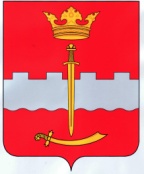 СЕЛЬСКАЯ ДУМАСЕЛЬСКОГО ПОСЕЛЕНИЯ «СЕЛО КРЕМЕНСКОЕ»РЕШЕНИЕО ПУБЛИЧНЫХ СЛУШАНИЯХ ПО ПРОЕКТУ РЕШЕНИЯ СЕЛЬСКОЙ ДУМЫ «О ВНЕСЕНИИ ИЗМЕНЕНИЙ В ПРАВИЛА ЗЕМЛЕПОЛЬЗОВАНИИ И ЗАСТРОЙКИ НА ТЕРРИТОРИИ  СЕЛЬСКОГО ПОСЕЛЕНИЯ  «СЕЛО КРЕМЕНСКОЕ» Руководствуясь требованиями Градостроительного кодекса Российской Федерации, статьи 28 Федерального закона «Об общих принципах организации местного самоуправления в Российской Федерации» от 06.10.2003г. № 131-ФЗ и Положением «О публичных слушаниях в муниципальном образовании сельского поселения «Село Кременское»,Сельская ДумаРЕШИЛА:1.Провести публичные слушания по проекту Решения Сельской Думы «О внесении изменений в Правила землепользования и застройки на территории  сельского поселения «Село Кременское» 22 августа 2017 г. в 1400 часов в помещении Администрации сельского поселения «Село Кременское» по адресу: Калужская область, Медынский район,  с. Кременское, д. 181.2. Обнародовать настоящее Решение в соответствии с порядком, действующим на территории сельского поселения «Село Кременское». Глава сельского поселения «Село Кременское»								В.В. Рыбаковот 22 июня  2017 года№  65с. Кременское